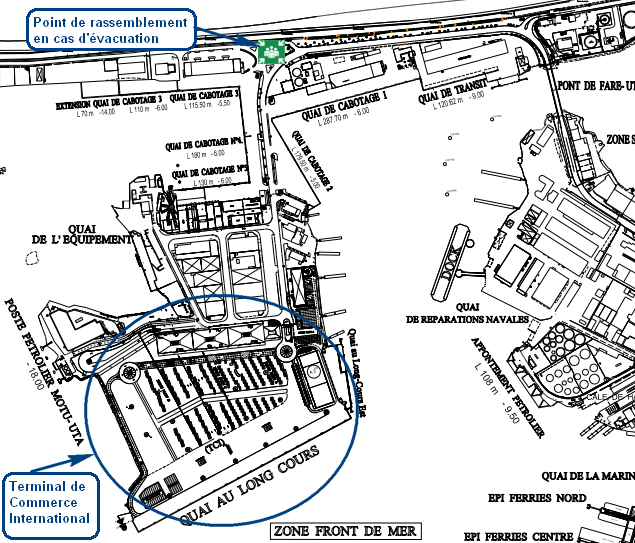 ContactsContactsBureau de Gestion des Accès
Délivrance des badges d’accès40 47 48 92
40 47 48 52Bureau de Gestion des Accès du TCI
Contrôles d’accès40 47 48 32Subdivision gestion du domaine TCI
Magasinage40 47 48 31En cas d’accident prévenirEn cas d’accident prévenirPompiers18Vigie PAP40 42 12 12ASIP TCI40 47 48 36ASIP Suppléant89 75 93 91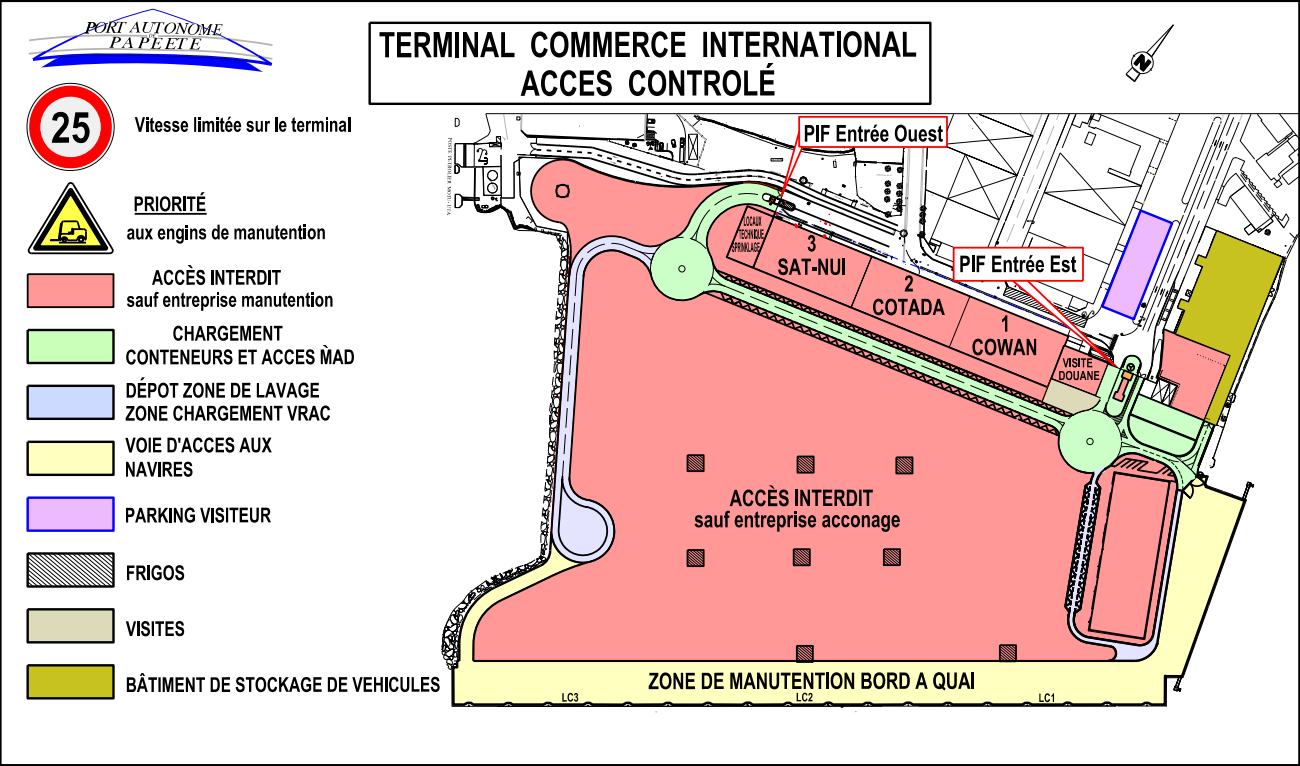 Risques particuliers du site : Zones bord à quaiCirculation d’engins de manutentionProximité des grues d’exploitationStockages de produits dangereuxContraintes d’exploitation :Charge d’exploitation limite au solServitudes aéronautiquesMoyens collectifs à disposition (entrée du site) :Boîte à pharmaciePoint d’accueil des secours à l’entrée du siteMatériel d’équipement et d’intervention en cas de pollutionRisques particuliers du site : Zones bord à quaiCirculation d’engins de manutentionProximité des grues d’exploitationStockages de produits dangereuxContraintes d’exploitation :Charge d’exploitation limite au solServitudes aéronautiquesMoyens collectifs à disposition (entrée du site) :Boîte à pharmaciePoint d’accueil des secours à l’entrée du siteMatériel d’équipement et d’intervention en cas de pollutionRisques particuliers du site : Zones bord à quaiCirculation d’engins de manutentionProximité des grues d’exploitationStockages de produits dangereuxContraintes d’exploitation :Charge d’exploitation limite au solServitudes aéronautiquesMoyens collectifs à disposition (entrée du site) :Boîte à pharmaciePoint d’accueil des secours à l’entrée du siteMatériel d’équipement et d’intervention en cas de pollutionTerminal de Commerce International
Accès Contrôlés
POUR NOTRE SECURITETerminal de Commerce International
Accès Contrôlés
POUR NOTRE SECURITETerminal de Commerce International
Accès Contrôlés
POUR NOTRE SECURITEConditions d’accès au siteLe terminal est une zone à accès contrôlé. Ne peuvent avoir accès au site que les personnes détentrices d’une autorisation d’accès délivrée par le Bureau de gestion des accès.L’accès au terminal est interdit aux deux roues (sauf ceux des entreprises de manutention, munis d’équipement de sécurité spécifique).Conditions d’accès au siteLe terminal est une zone à accès contrôlé. Ne peuvent avoir accès au site que les personnes détentrices d’une autorisation d’accès délivrée par le Bureau de gestion des accès.L’accès au terminal est interdit aux deux roues (sauf ceux des entreprises de manutention, munis d’équipement de sécurité spécifique).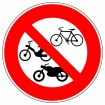 Circulation sur le siteLes chauffeurs sont tenus de respecter les panneaux de signalisation, ainsi que toutes les limites de vitesse affichées et qui sont fixées à 25 km/h. Les grues, engins de levage et de manutention ont priorité sur les véhicules.L’utilisation de voitures à l’intérieur des zones de manutention est autorisée lorsqu’elles transportent des agents de service (douanes, vétérinaire, phytosanitaire, entreprises de manutention, représentants de l’autorité portuaire, intervenant habilité). Ces voitures doivent être équipées d’un gyrophare en service.Par mesure de sécurité, il est interdit :-	de passer sous les grues lorsqu’un conteneur est soulevé ou de se mettre sous des conteneurs engagés dans les engins (stacker, etc.) ;-	de circuler dans les voies de roulement des grues et des engins de manutention.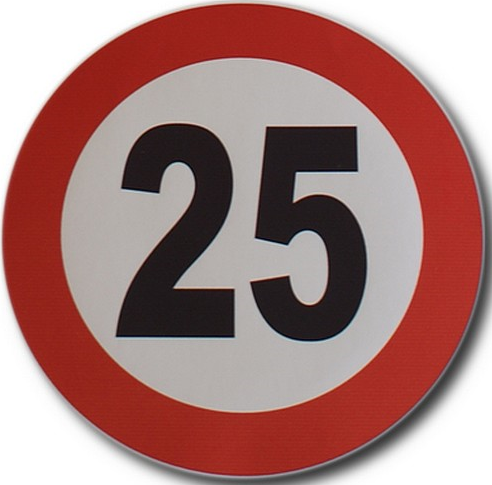 Circulation sur le siteLes chauffeurs sont tenus de respecter les panneaux de signalisation, ainsi que toutes les limites de vitesse affichées et qui sont fixées à 25 km/h. Les grues, engins de levage et de manutention ont priorité sur les véhicules.L’utilisation de voitures à l’intérieur des zones de manutention est autorisée lorsqu’elles transportent des agents de service (douanes, vétérinaire, phytosanitaire, entreprises de manutention, représentants de l’autorité portuaire, intervenant habilité). Ces voitures doivent être équipées d’un gyrophare en service.Par mesure de sécurité, il est interdit :-	de passer sous les grues lorsqu’un conteneur est soulevé ou de se mettre sous des conteneurs engagés dans les engins (stacker, etc.) ;-	de circuler dans les voies de roulement des grues et des engins de manutention.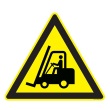 Circulation sur le siteLes chauffeurs sont tenus de respecter les panneaux de signalisation, ainsi que toutes les limites de vitesse affichées et qui sont fixées à 25 km/h. Les grues, engins de levage et de manutention ont priorité sur les véhicules.L’utilisation de voitures à l’intérieur des zones de manutention est autorisée lorsqu’elles transportent des agents de service (douanes, vétérinaire, phytosanitaire, entreprises de manutention, représentants de l’autorité portuaire, intervenant habilité). Ces voitures doivent être équipées d’un gyrophare en service.Par mesure de sécurité, il est interdit :-	de passer sous les grues lorsqu’un conteneur est soulevé ou de se mettre sous des conteneurs engagés dans les engins (stacker, etc.) ;-	de circuler dans les voies de roulement des grues et des engins de manutention.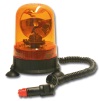 Circulation sur le siteLes chauffeurs sont tenus de respecter les panneaux de signalisation, ainsi que toutes les limites de vitesse affichées et qui sont fixées à 25 km/h. Les grues, engins de levage et de manutention ont priorité sur les véhicules.L’utilisation de voitures à l’intérieur des zones de manutention est autorisée lorsqu’elles transportent des agents de service (douanes, vétérinaire, phytosanitaire, entreprises de manutention, représentants de l’autorité portuaire, intervenant habilité). Ces voitures doivent être équipées d’un gyrophare en service.Par mesure de sécurité, il est interdit :-	de passer sous les grues lorsqu’un conteneur est soulevé ou de se mettre sous des conteneurs engagés dans les engins (stacker, etc.) ;-	de circuler dans les voies de roulement des grues et des engins de manutention.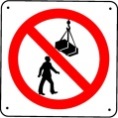 Stationnement des véhiculesAucune voiture n’est autorisée à stationner sur les voies de circulation ou dans les zones de manutention ou de stockage.Pour les accès navire, le stationnement de véhicule est toléré au pied de la coupée.Sécurité au travailTous les intervenants sur le terminal sont tenus de porter le gilet à bande fluorescente et le casque de sécurité.Tout le personnel de manutention doit porter des chaussures de sécurité, en plus de l’équipement précité.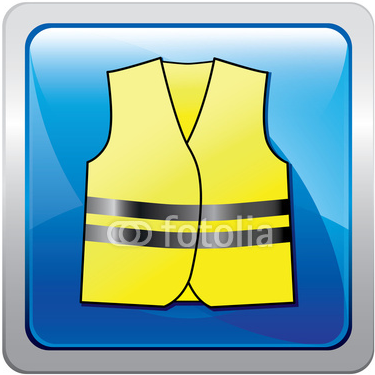 Sécurité au travailTous les intervenants sur le terminal sont tenus de porter le gilet à bande fluorescente et le casque de sécurité.Tout le personnel de manutention doit porter des chaussures de sécurité, en plus de l’équipement précité.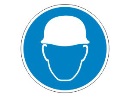 Sécurité au travailTous les intervenants sur le terminal sont tenus de porter le gilet à bande fluorescente et le casque de sécurité.Tout le personnel de manutention doit porter des chaussures de sécurité, en plus de l’équipement précité.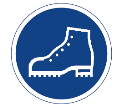 Règles générales d’exploitationLes transporteurs sont appelés à suivre les instructions du responsable de l’entreprise de manutention pour la livraison en alignant leur remorque aux emplacements désignés sur les gares de chargement et de déchargement.Il est fait obligation aux porte-conteneurs munis de chargeurs latéraux d’être au minimum 2 personnes à bord du véhicule (chauffeur + aide chauffeur).Les passagers des navires doivent être pris en charge par les agents maritimes au pied du navire de manière à éviter tout déplacement à pied à l’intérieur du terminal.Tout accident doit être signalé :- aux pompiers		18- à la vigie du Port	40 42 12 12- à la Police portuaire	40 47 48 32- à l’ASIP du TCI 	40 47 48 36- à l’ASIP Suppléant 	89 75 93 91Evacuation de la zoneEn cas d’évacuation de la zone, le point de rassemblement est le rond-point à l’entrée de la Digue Ouest où sont positionnées quelques roulottes.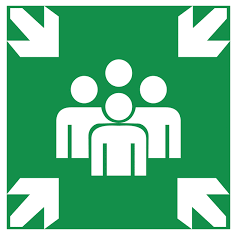 Transmission des consignesCes consignes seront portées par vos soins à la connaissance de vos employés.